Are you getting the most from your pharmacy benefits?  Under <Plan Name>, you can use Express Scripts® Pharmacy to fill your prescriptions for 90-day supplies of daily medications.1 Express Scripts® Pharmacy makes getting your medication simpler and more convenient.  A different kind of pharmacyExpress Scripts® Pharmacy was designed with you in mind. For over 35 years, we’ve been the leaders in simple, stress-free home delivery. Get your medication delivered safely at no additional cost, 2 on your 
schedule, to your door. And with automatic refills, you’ll always have your medication on hand without extra 
trips to the pharmacy.You may even see additional savings with Express Scripts® Pharmacy when compared to the cost of getting your prescriptions filled at a retail pharmacy. Other benefits include: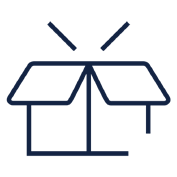 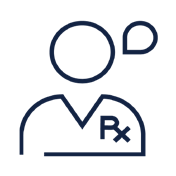 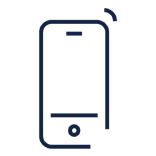 Free standard shipping2— with most medications arriving within 5-7 days once shippedSpecially trained pharmacists available 24/7 to answer questionsEasy-to-use app to track orders, refill prescriptions and moreJoin millions of Medicare Part D beneficiaries who get their medication from Express Scripts® Pharmacy.  Getting a new prescription?Ask your doctor to send your prescription(s) to Express Scripts® Pharmacy or call the number on the back of your member ID card for assistance. You can also visit express-scripts.com/mhp or download the Express Scripts® mobile app to manage your prescription(s). It’s that simple.   Already taking a daily medication?Simply go to express-scripts.com/mhp or download the Express Scripts® mobile app, log in, view your eligible prescriptions and savings, and select which ones you’d like to transfer to home delivery. We’ll take care 
of the rest. Express Scripts manages your prescription plan for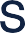 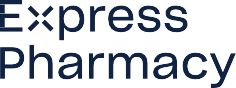 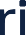 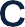 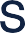 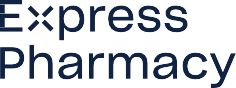 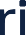 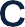 <your employer, plan sponsor or health plan>/<Client Name>.1   Other pharmacies are available in the network.2  Standard shipping costs are included as part of your prescription plan.© 2022 Express Scripts. All Rights Reserved. 
732501_22 CRP2208_0017222.1 OT2208_0017222B